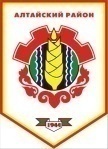 Российская ФедерацияРеспублика ХакасияСовет депутатов Аршановского сельсоветаАлтайского района Республики ХакасияРЕШЕНИЕ10.09.2013г.          		                 с. Аршаново	                                  № 50Заслушав и обсудив вопрос, Совет депутатов Аршановского сельсовета Алтайского района Республики ХакасияРЕШИЛ:1.	Доклад руководителя МУП «Тепло» Подкопаева Ю.А. о готовности муниципальных учреждений к отопительному периоду 2015-2016 годов принять к сведению (приложение).2.	Проведенную работу по готовности объектов социально-культурного назначения к отопительному периоду 2015-2016 годов признать удовлетворительной. 3.	Обратить внимание руководства МУП «Тепло» (Подкопаева Ю.А.) на качественность проведения хода всего отопительного периода 2015-2016 годов, проведение  ремонтных работ в установленные сроки. 4.	Настоящее Решение вступает в силу со дня его принятия.И.о. Главы Аршановского сельсовета                                              А.Г. КотожековаАлтайского района Республики ХакасияО готовности муниципальных учреждений к отопительному периоду 2015-2016 годов